Муниципальное образование город ТоржокТоржокская  городская ДумаРЕШЕНИЕ24.11.2016                                                                                                                             № 57О протесте заместителя Тверского межрайонного природоохранного прокурора на отдельные положения  Устава муниципального образования город ТоржокРассмотрев протест заместителя Тверского межрайонного природоохранного прокурора на отдельные положения Устава муниципального образования город Торжок Тверской области от 28.10.2016 № 02-05-2016/4, в целях приведения положений 
Устава муниципального образования город Торжок в соответствие с 
нормами действующего законодательства, Торжокская городская Дума 
р е ш и л а: 1. Признать протест заместителя Тверского межрайонного природоохранного прокурора подлежащим удовлетворению.2. Внести изменения в Устав муниципального образования город Торжок, принятый решением городского Собрания депутатов от 14.09.2005 № 209-1 (в редакции решений Торжокской городской Думы от 19.11.2009 № 242, от 04.10.2012 № 126,                      от 25.02.2015 № 291 и от 23.06.2015 № 315), изложив подпункт 27 пункта 1 статьи 8                  в следующей редакции: «27) участие в организации деятельности по сбору (в том числе раздельному сбору), транспортированию, обработке, утилизации, обезвреживанию, захоронению твердых коммунальных отходов;».3. Направить настоящее Решение для государственной регистрации в Управление Министерства юстиции Российской Федерации по Тверской области.4. Настоящее Решение подлежит официальному опубликованию и размещению в информационной телекоммуникационной сети Интернет на официальных сайтах администрации муниципального образования город Торжок и Торжокской городской Думы после его государственной регистрации.5. Привести муниципальные правовые акты муниципального образования город Торжок в соответствие с настоящим Решением.6. Настоящее Решение вступает в силу со дня его официального опубликования, за исключением пункта 2, который вступает в силу после государственной регистрации и официального опубликования настоящего Решения.Председатель Торжокской городской Думы                                          В.И. ЖитковГлава муниципального образования                                                       А.А. Рубайло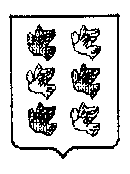 